PENNSYLVANIA PUBLIC UTILITY COMMISSIONNOTICE TO BE PUBLISHEDPetition of UGI Utilities Inc. Electric Division for Approval of Default Service Plan for the Period June 1, 2021 through May 31, 2025Docket Nos:  P-2020-3019907___________________________________________________Formal Protests, Petitions to Intervene and Answers must be filed inAccordance with Title 52 of the Pennsylvania Code on or beforeJuly 10, 2020. All filings must be made electronically through e-filing to the Secretary of the Pennsylvania Public Utility Commission, 400 North Street, Harrisburg, PA 17120, with a copy served on the Petitioner and a copy provided to the Administrative Law Judge Dennis Buckley at debuckley@pa.gov.  You can sign up for free e-filing with the Secretary of the Commission through the Commission’s e-filing system at https://www.puc.pa.gov/efiling/Default.aspx.The documents filed in support of the Petition are available for inspection through the Commission’s website at www.puc.pa.gov by searching under the above docket number or by searching the Applicant’s website.Applicant:UGI Utilities Electric DivisionBy and Through Counsel: Anthony D. Kanagy Esquire 17 North Second Street 12th Floor Harrisburg Pa  17101-1601NOTICE	This is to inform you that a hearing by telephone on the above-captioned case will be held as follows:Type:		Call-In Telephonic Date:		Wednesday, July 8, 2020Time:		10:00 A.M.Presiding:	Administrative Law Judge Dennis J. Buckley400 North Street 2nd Floor WestHarrisburg, PA  17120At the above date and time, you must call into the hearing.  If you fail to do so, your case will be dismissed.  You will not be called by the Presiding Officer.To participate in the hearing, You must dial the toll-free number listed belowYou must enter a PIN number when instructed to do so, also listed belowYou must speak your name when promptedThe telephone system will connect you to the hearingToll-free Bridge Number:	1.877.920.7184PIN Number:			57338450
If you have any witnesses you want to have present during the hearing, you must provide them with the telephone number and PIN number. 	Attention:  You may lose the case if you do not come to this hearing and present facts on the issues raised.	If you have any hearing exhibits to which you will refer during the hearing, one (1) copy must be emailed to the Presiding Officer at  debuckley@pa.gov  and one (1) copy each must be sent to every other party.  All copies must be received at least five (5) business days before the hearing.	You must email the Presiding Officer with a copy of ANY document you file in this case.	Individuals representing themselves are not required to be represented by an attorney.  All others (corporation, partnership, association, trust or governmental agency or subdivision) must be represented by an attorney.  An attorney representing you should file a Notice of Appearance before the scheduled hearing date.	If you require an interpreter to participate in the hearings, we will make every reasonable effort to have an interpreter present.  Please email dschleig@pa.gov in the Office of the Administrative Law Judge at the Public Utility Commission at least ten (10) business days prior to your hearing to submit your request.AT&T Relay Service number for persons who are deaf or hearing-impaired:  1.800.654.5988The Public Utility Commission offers a free eFiling Subscription Service, which allows users to automatically receive an email notification whenever a document is added, removed, or changed on the PUC website regarding a specific case.  Instructions for subscribing to this service are on the PUC’s website at http://www.puc.pa.gov/Documentation/eFiling_Subscriptions.pdf. 							       BY THE COMMISSION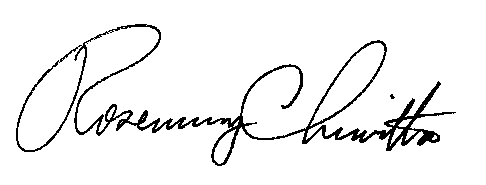 							       Rosemary Chiavetta       Secretary